5 конкурс:    "Реши  ребус!"1.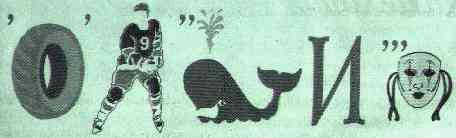 (Информатика)2.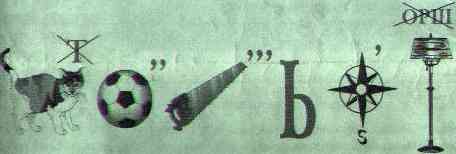 (Компьютер).3.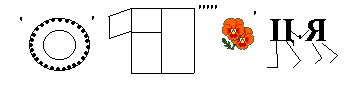 (Информация)